                                                                                                                                               Бања Лука 01.09.2020.годИ З В Ј Е Ш Т А ЈО раду Управног одбора РСРСЗа период  01.05.2019. - 13.10.2020.У протеклом периоду одржали смо 9   сједницa УО РСРС. О свим важним одлукама које су се доносиле у том периоду клубови су обавјештени.           Одлуке Основног суда у Бања ЛуциНакон сједнице Скупштине РСРС која је одржана у Добоју 16.06.2018 године , Основни суд у Бања Луци је 11.07.2018. донио Рјешење којим одобрава упис промјена лица овлаштеног за заступање и представљање РСРС, и уписује господина Маринка Умичевић као предсједника УО РСРС.На горе наведено Рјешење Основног суда  у Бања Луци поднијете су жалбе од стране Регионалног савеза Бања Лука, односно Јошић Жељка и од стране правног заступника Славена Гостимировић. Окружни суд у Бања Луци је уважио поднијете жалбе те предмет вратио првостепеном суду на поновни поступак.Ангажовањем правног заступника, 28.10.2019.године добили смо ново Рјешење, којим Основни суд поново  одобрава упис промјена лица за заступање и представљање РСРС и уписује господина Маринка Умичевић, а све раније одлуке су се  потврдиле на наредној редовној Извјештајној Скупштини која се одржала у Требињу  маја 2019. Године.	Лиге Републике СрпскеУ сезони 2019/20 све лиге су се нормално одвијале без већих проблема. Сва лиценцирања су се обавила у просторијама РСРС.Прва мушка лига бројала 12 клубова и стартовала је са такмичењем 14./15. септембра 2019 године.Прва женска лига Републике Српске стартовала је са такмичењем 21./22. септембра и бројала 9 екипа. Након 3. кола ЖРК Омладинац је због непоштовања Пропозиција такмичења избачен из лиге, те је Прва лига за жене до краја првенства бројала 8 клубова. Друга лиге за мушкарце је  стартовала  21./22. септембра  и чинило  је  9 екипа.Комесари који су  водили  лиге су: Зоран Анушић- за мушке лиге и Бојан Ковачић – за женске лиге.Због пандемије вируса COVID -19 сва такмичења су прекинута у марту мјесецу 2020. године и проглашени побједници. Тренутна табела се прихватила као завршна табела такмичења за сезону 2019/20. У складу са Пропозицијама такмичења РСРС Прву лигу РСРС је напустила последња пласирана екипа, РК Србац из Српца, а у Прву  мушку лигу пласирао  се клуб  МРК Слога 2 из Добоја.На крају такмичарске сезоне 2019/20 добили  смо прваке у мушкој категорији РК Дервента из Дервенте  и женској категорији ЖРК Кнежопољка из Козарске Дубице , који су се пласирали у Премијер лигу, који су од Савеза добили пехаре, медаље, лопте, љепило за утакмице, као и бесконтактни топломјер.Друга лига ИстокПредсједник Управног одбора је поднио иницијативу да се оформи  2. лига Херцеговине у којој ће да играју сви  заинтересовани клубови из Херцеговачке регије. Иницијатива  за оснивањем те лиге је поднешена  како би  се омогућио развој рукомета у Херцеговачкој регији, те помогао већ постојећим клубовима( РК Херцеговац из Билеће , те РК Гласинац са Сокоца). Исто тако тим би омогућили развој рукомета у другим средима  као што су Фоча, Гацко,  Пале и Рогатица.Нажалост, клубови се нису одазвали иницијативи.Информација о закону о спорту Републике Српске Министарство породице, омладине и спорта Републике Српске је прошле године покренуло иницијативу за измјену Закона о спорту Републике Српке. Рукометни савез Републике Српске је активно учествовао у раду у вези  нацрта  новог Закона о спорту Републике Српске. Премијер лига БиХЧланови Управног одбора Рукометног савеза Босне и Херцеговине на челу са предсједником савеза, господином Маринком Умичевић су ишли на све законски заказане сједнице УО РС БиХ те снажно  штитили интересе клубова из Републике Српске.Премијер лигу Босне и Херцеговине у сезони 2019/20 играло је  10 клубова из Републике Српске- 4 женска(ЖРК Борац,  ЖРК Мира, ЖРК Дубица,ЖРК Јединство) и 6 мушких (РК Борац, РК Слога, РК Леотар, РК Славија, РК Дрина, РК Локомотива).У сезони 2020/21 право наступа у Премијер лиги избориле су екипе прваци лига РСРС, а то су РК Дервента из Дервенте и ЖРК Кнежопољка из Козарске Дубице, а изгубиле право  учешћа ЖРК Дубица из Козарске Дубице и РК Дрина из Зворника.Због тешке финансијске ситуације узроковане пандемијом вируса COVID -19 , РК Дервента из Дервенте, РК Леотар из Требиња и РК Славија из Источног Сарајева обратили су се за помоћ господину Маринку Умичевић и савезу, обавјештавајући савез да ће морати иступити из Премијер лиге БиХ јер их њихове локалне заједнице, као и Влада РС нису предвидили будџетом за наредну такмичарску сезону. Предсједник УО РСРС је сазвао састанак  у канцеларијама савеза са представницима Министарства породице, омладине и спорта РС те тражио да се помогне тим клубовима, те је успио на тај начин да их сачува и да  ти клубови и  даље играју Премијер лигу БиХ. Информација о отворем подрачуну у РСРСЗбог тешкоћа са пореском управом Федерације Босне и Херцеговине УО РС БиХ, тада на челу са господином Маринком Умичевић као предсједником савеза,  донио је одлуку да се у склопу РСРС овори подрачун са ког ће да се плаћају обавезе( плате запослених) и остали трошкови канцеларије  Рукометног савеза Босне и Херцеговине. Куп Републике СрпскеУ  2019. години  за КУП Републике Српске у мушкој конкуренцији пријавио се велики број  клубова који су били у систему такмичења РСРС.У самој завршници прикључили су се такмичењу и клубови Премијер лиге. На финални турнир КУП- а су се пласирале 4 екипе: РК Слога Добој, РК Борац Бања Лука, РК Леотар Требиње и РК Локомотива Брчко. Предсједник УО РСРС господин Маринко Умичевић је обезбиједио наградни фонд за освајаче КУПА РС и то:   за освојено  прво мјесто 2000 КМ , те за друго мјесто 1500 КМ. Домаћин КУП- а за мушкарце је био  РК Леотар из Требиња. А побједник КУП-а је био МРК Слога из Добоја. У женској конкуренцији одзив је био слаб иако је канцеларија савеза и комесар  у неколико наврата упутила допис свим клубовима РС. У женској конкуренцији пријавиле су се само 4 екипе: ЖРК Борац Бања Лука, ЖРК Мира Приједор, ЖРК Дубица Козарска Дубица, ЖРК Јединство Брчко. Исто тако предсједник савеза, господин Маринко Умичевић  је обезбиједио наградни фонд за побједнике женског КУП-а.- 2000 КМ за прво и 1500 КМ за друго мјесто. КУП  за жене се одржао  18.05.2019. у Козарској Дубици а домаћин је  био ЖРК Дубица.  Побједник КУП-а Републике Српске у женској категорији је био ЖРК Дубица из Козарске Дубице.У сезони 2019/20 након одлуке УО РСРС сви клубови су морали учествовати у КУП-у Републике Српске. У 2020. Години УО РСРС је донио одлуку да се оджи завршница   КУП-а  Републике Српске. Завршница мушког КУП-а је планирана У Добоју 12/13 септембар а учесници су РК Борац из Бања Луке, РК Слога из Добоја, РК Локомотива из Брчког и РК Леотар из Требиња.Завршница женског КУП-а  за 2020.годину заказана је у Бања Луци 19/20 септембра а учесници су: ЖРК Борац из Бања Луке, ЖРК Мира из Приједора, ЖРК Јединство из Брчког као и ЖРК Кнежопољка из Козарске Дубице. Предсједник УО РСРС господин Маринко Умичевић је и ове године објезбиједио наградни фонд и то: 2000 КМ за побједнике КУП-а у обје категорије, и 1500 КМ за друго мјесто.Захвалио бих се организаторима КУП-а РС а посебно РК Леотару и градоначелнику Требиња, Мирку Ћурић.Омладинска такмичења РСРСУО РС РС именовао је комисију за Омладинска такмичења Рукометног савеза Републике Српске. Након предлога комисије, УО РСРС је одлучио  да се  игра лига у 3. регије БАЊА ЛУКА – ПРИЈЕДОР, БИЈЕЉИНА – ДОБОЈ И ХЕРЦЕГОВАЧКО – РОМАНИЈСКА. Усвојене су Пропозиције ОЛ РСРС, предложен комесар ОЛ РСРС, предложени селектори мушких и женских рерпрезентација и предложен координатор репрезентација Републике Српске. У сезони 2019/2020 такмичење се одвијало за следеће узрасне категорије: Дјечаци 2002, 2004, 2006, 2008, и 2010( мини рукомет)Дјевојчице 2002, 2004, 2006, 2008 и 2010( мини рукомет)Све укупно је учествовало 64 екипе из Републике Српске. Одржана су 44 турнира на којима се одиграло 173 утакмице.Турнири за мини рукомет нису одржани јер су планирани да се одрже у прољеће 2020. године, а  сва такмичења су прекинута, као и завршни турнири због пандемије вируса COVID-19.Важно је рећи да је први  пут у историји Рукометног савеза РС учешће у Омладинским лигама узело тако велики број екипа. Такмичење је протекло у најбољем реду и све  ове активности су произвеле могућност да једини у региону оформимо репрезентације Републике Српске у свим узрасним омладинским  категоријама.Захвалио бих се комисисији за Омладинска такмичења на томе што су одрадили велики посао за развој омладинског рукомета и то: Обренку Миљковић, Стевану Бекан, Саши Стојчић, Дејан Василић,  Бојана Бабић и Буразор Марица.Камп Вишеград Као и претходних година наш савез је активно учествовао на пројекту Министарства породице, омладине и спорта „Љетна школа спорта“ који  се у 2019. години  одржао у   Вишеграду.  На кампу је присуствовало 40 најталентованијих рукометаша и рукометашица из Републике Српске. Са младим рукометашима су радила 4 тренера. Министарство за породицу, омладину и спорт Републике Српске  је платило боравак за 40 најталентованијих учесника као и за тренере.  Радило се два пута дневно по плану и програму који је урадила Стручна комисија. Након завршеног Кампа екипе које су присуствовале су позване на неколико позивних турнира.Боравак у Андрићграду испунио је сва очекивања учесника, од  квалитетне услуге, храна и смјештаја, те близине дворане. Предсједник савеза  господин Маринко Умичевић је по поласку екипама  дао 500,00 КМ како би се сви играчи и играчце у слободном врмену почастили. Овом приликом се захваљујемо и  члану Управног одбора, господину Недељку Перишић, као и клубу РК Вишеград због успијешно проведеног кампа као и изузетно доброг домаћинства.Репрезентација Републике  СрпскеКомисија за Омладинску лигу је предложила да се  одиграју  пријатељске утакмице за дјечаке и дјевојчице репрезентација Републике Српске и Србије пионирског (2004/05.) узраста. Добили су пуну подршку од предсједника УО РСРС, господина Маринка Умичевић, те кренули у реализацију. Савез је на челу са предсједником господином  Маринком Умичевић обезбједио  комплетну опрему за репрезентацију Републике Српске у мушкој и женској категорији. Купљено је  : дресови за дјечаке и дјевојчице( два комплета), тренерке за дјечаке и дјевојчице и  као и маркери .Прије одласка на заказану утакмицу организована су окупљања репрезентација у мушкој и женској категорији и то за дјечаке у Козарској Дубици а дјевојчице у Бања Луци. На окупљанима је били обезбијеђени термини у дворанама као и  ручак за све учеснике окупљања. У Бијељини смо угостилии   дјецу обје репрезентације у Етно селу Станишићи, гдје су дјеца ручала, затим обезбјеђен је пријем код Градоначелника Града Бијељина и уручене плакете Предсједнику рукометног савеза Републике Српске, преставнику рукометног савеза Србије и генералном секретару рукометног савеза Војводине. Августа 2019. године репрезентације Републике Српске у конкуренцији дјевојчица и дјечака рођених 2004. године наступали су на BIJELJINA HANDBALL CUP-u Етно селу Станишићи. Одиграли су запажене улоге, гдје је у конкуренцији дјечака репрезентација РС освојила 1. мјесто, а у конкуренцији дјевојчица репрезентација РС освојила је 3. мјесто.За сва окуплљања  репрезентација РС предсједник УО РСРС је обезбиједио превоз учесника,и оброке.Захвалио бих селекторима Дејану Василић и Бојани Бабић  као и играчима и играчицама на фер  на коректно обављеном послу.Турнир за Свесрпског првакаРукометни савез Републике Српске и РК Славија из Источног Сарајева су били  домаћини и организатори IV Свесрпског купа, који  се одржао 21. и 22. децембра  2019. године на Палама.Свесрпски куп је резултат је вишегодишње интензивне сарадње, потписaног споразума о сарадњи два рукометна савеза, а у складу са потписаним Споразумом о специјалним и паралелним везама Републике Српске и Републике Србије.Ове године на Свесрпском купу учествовали су  РК Војводина Нови Сад (првак Србије), РК Металопластика Шабац (освајач купа Србије), РК Борац м:тел Бањалука (најбоље пласирана екипа Републике Српске) и РК Славија са појачањем екипе из РК Леотара  , а побједник купа РК Војводина из Новог Сада  је  понио  титулу најбољег рукометног клуба српских земаља.Такође, другог дана купа одржала  заједничка сједница Управних одбора Рукометног савеза Србије и Републике Српске на коме  се разматрала  даљња сарадња и активности два савеза.Посебно бих се захвалио општини Пале, начелнику господину Бошку Југовић, колективу РК Славија као и господину Сташи Кошарцу.Сабор омладинског рукомета Први Сабор Омладинског рукомета  Републике Српске организован је  поводом дана Републике Српске, 9. Јануара. Учешће на Сабору је узело преко 500 дјевојчица и дјечака из цијеле Републике Српске.Дјеца из Херцеговачко Романиске регије стигла су дан раније 10.01.2020. године. За   њих 125 учесника предсједник савеза господин Маринко Умичевић сопственим средствима  обезбједио смјештај и храну. Дана 11.01.2020. год.  комисија (Стеван Бекан, Дејан Василић и Обренко Миљковић) су дочекали дјецу и тренере селекција у дворани Борик, гдје је било свечано отварање. Отварању су присуствовали и представници МИнистарства породице, омладине и спорта Републике Српске.За све учесника Сабора :  дјецу, тренере, судије, делегате и организаторе обезбјеђен је био ручак у ресторану у дворани Борик, а за пут им спреман богат  ланч пакет којег је предсједник савеза господин Маринко Умичевић платио сопственим средствима. Сабор је протекао у најбољем реду, организација је била на завидном нивоу, дјеца су била одушевљена што показује да смо урадили праву ствар за рукомет у Републици Српској.Захвалио бих се омладинској комисији, а посебно господину Обренку, а и упућујем критике неким клубовима који су отишли играти турнир у  Хрватску.        ТурнириТурнири у Добоју „ Међународни рукометни ТВ турнир шампиона“  и Бања Луци- „Бања Лука куп“ (мушкарци) те “Осмомартовски турнир“ Бања Лука (жене), „Меморијални турнир Милан Тепић“ из Козарске  Дубице, „Међунардни  Априлски турнир из Козарске Дубице“ - су били још једна афирмација нашег спорта, захваљујући спортским радницима ових средина. Врло успијешне међународне турнире за  млађе категорије организовали су и клубови РК Бијељина-„ Бијељина куп“ ( око 1200 учесника), затим РК Локомотива из Брчког- „ Локомотива куп“(око 1000 учесника), Зворник куп из Зворника учесника 150 учесника, „Јежев куп“ из Козарске Дубице,Мини рукомет у основним школама Требиња,   „Међународни меморијални турнир Мика 2019“ из Прњавора ,( око 300 учесника), „Јединство 2015“ куп из Брчког и сл.   Информација о оснивању новог савеза Бањалучке регије Одлуком УО РСРС  од 05.09.2018. године у Броду суспендован је Регионални рукометни савеза Бања Лука због немогућности сарадње, самовољног рада самозваном предсједника, непоштовања закона(не одржавање Скупштине, не предавања завршних рачуна АПИФУ) , кршење прописа Дисциплинског правилника РСРС.Оформљен је и уписан у суд нови Рукометни савез Регије Бања Лука, ком су приступили  клубови Бањалучке регије, те је УО РСРС  на 12. Сједници УО прихватио као репрезентативни и коптирао у чланство. Предсједник новоформираног регионалног савеза је Дарко Савић, а овим путем честитам Бранковић Владимиру из РК Борца као и  Дарку Савић на добро обављеном послу, а сво вријеме им је на услузи био Рукометни савез Републике Српске.Информација о  санацији просторија Рукометног савеза Републике СрпскеГосподин Маринко Умичевић је искључиво својим средствима у потпуности реновирао просторије Рукометног савеза Републике Српске које се налазе у улици Браће Пантић 4. Стављена је нова фасада, подови, тоалети, обновљене су канцеларије, сала за састанке, купљен је нови намјештај, тако да је то сада изузетно репрезентиван објекат, како то и заслужује Рукометни савез Републике Српске.Исто тако ове господин Маринко Умичевић реновирао и прилагодио потребама савеза просторију архива, тако да у савезу могу да се сакупљају и одлажу записници са свих утакмица и остала архива.Интернет страница Рукометног савеза и You Tube каналРукометни савез Републике Српске је добио интернет страницу на којој се активно представљају сви резултати утакмица  и активности управе. Настојали смо да на нашој страници објавимо сва рукометна дешавања, и резултате свих одиграних утакмица. Исто тако увели исмо да свака одиграна утакмица буде објављена на нашем званичном You Tube каналу.   Домен је: www.rukometnisavezrs.orgВажне информацијеЖелимо и да Вас упознамо са податком да је предсједник савеза господин Маринко Умичевић у такмичарској   сезони 2019/20 СВЕ клубове који се такмиче у лигама Републике Српске ослободио  плаћања котизације, што је била значајна помоћ нашим клубовима.И ове године ( за сезону 2020/21)  је предсједник савеза  успио да уговором са компанијом „МТЕЛ а.д. Бања Лука“   обезбиједи средства око спонзорства за предстојећу такмичарску сезону 2020/21. Планирано је да се сви клубови  Првих и других лига РС ослободе плаћања котизације, те се на тај начин помогне и оснажи клубове у Републици Српској. Као и прошле године и ове године све лиге ће се звати „мтел лиге“.Предсједник савеза је обезбиједио за све клубове изузетно квалитетне Kempa лопте које ће савез  да подијели клубовима непосредно прије почетка такмичења.Исто тако за сваки клуб је обезбијеђена по једна маза( љепило за руке) која је неопходна на рукометним утакмицама.Купљени су голови за мини рукомет што је велика помоћ за афирмацију омладинског рукомета.У процесу израде је Централни регистар свих рукометних регистрованих играча, што ће увелико допринијети развоју рукомета, као и заштити клубове из Републике Српске који раде са дјецом. Нажалост  рукометни спорт је изопштен од стране Владе РС, те је  предсједник савеза господин Маринко Умичевић  у неколико наврата писао предсједници Републике Српске госпођи Жељки  Цијановић, предсједнику Владе РС господину Вишковић, Министарству породице, омладине и спорта РС, тражећи помоћ и разумијевање  за рукометне клубове Републике Српске. Канцеларија савеза је прошле године  добила од Министарства породице, омладине и спорта само 3.500 КМ на годишњем нивоу.Предсједник савеза овом приликом жели да се захвали члановима УО РСРС  и да  похвали њихов  рад, јер су у претходном периоду дали изузетан допринос фунгционисању и раду савеза. Исто тако жели да похвали рад комесара такмичења јер су упркос отежавајућим околностима у савезу успијели да у складу са усвојеним Пропозицијама такмичења  успијешно приведу крају такмичење у сезони 2019/20. Савез никоме ништа није дужан и редовно измирује своје обавезе.Захвалио бих се и члановима Управног одбора РС БиХ из Републике Српске и то : господину Војиславу Рађи, Владану Шегрт, и Александру Миљуш на великом и пожртвованом раду, јединственом ставу и заштити интереса Рукометном савеза Републике Српске.Хвала пуно и надам се даљем и успијешном раду.                                                                                         Предсједник    УО РСРС                                                                                     М а р и н к о   У м и ч е в и ћ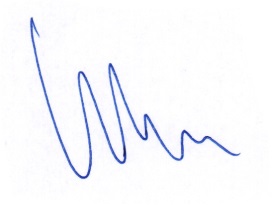 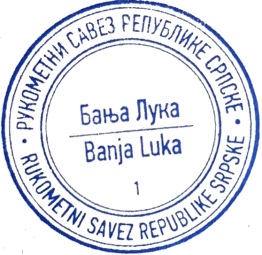 